LECTURE																		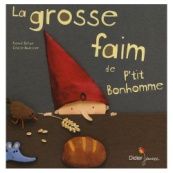 Consigne : reconstitue le mot BONHOMME à l’aide des étiquettes proposées. Attention aux intrus !BONHOMMEBONHOMMEBONHOMMEDCKTQVWFBONHOMMEBONHOMMEDCKTQVWF